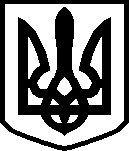 ФАСТІВСЬКА МІСЬКА РАДАКиївської областіР І Ш Е Н Н Я22.12.2023                                           м. Фастів                            № 575-ХLV-VІІІПро затвердження Програми підтримки та розвитку молодіФастівської міської територіальної громади на 2024 – 2026 роки	З метою реалізації державної молодіжної політики на місцевому рівні, відповідно до Закону України «Про основні засади молодіжної політики», Указу Президента України «Про Національну молодіжну стратегію до 2030 року», враховуючи рішення виконавчого комітету Фастівської міської ради від 27.11.2023 року №506 «Про схвалення проекту Програми підтримки та розвитку молоді Фастівської міської територіальної громади на 2024 – 2026 роки», керуючись ст. 25, п. 22 ч.1 ст.26 Закону України «Про місцеве самоврядування в Україні», міська радаВ И Р І Ш И Л А:Затвердити Програму підтримки та розвитку молоді Фастівської міської територіальної громади на 2024 -2026 роки (додаток).Фінансовому управлінню виконавчого комітету Фастівської міської ради передбачати кошти в бюджеті Фастівської міської територіальної громади на фінансування заходів Програми.Контроль за виконанням даного рішення покласти на постійну комісію міської ради з питань охорони здоров’я, соціального захисту, освіти, культури, спорту, сім’ї та молоді. Міський голова						          Михайло НЕТЯЖУК                                                                                                                    Додаток                                                                                                                   до рішення міської радиПРОГРАМАПідтримки та розвитку молоді Фастівської міської територіальної громадина 2024-2026рокиФастів2023ЗМІСТНазва розділу	Сторінкамобільності, соціальної, культурної, економічної інтеграції молоді.І. Паспорт ПрограмиIІ. ВступМолодь є важливим суб'єктом державної політики. У попередні роки недостатньо уваги було приділено проблематиці щодо переходу від дитинства до дорослішання та самостійності, визнання і бачення молоді як суб'єкта політики, розвитку цифрових інструментів молодіжної політики та роботи з молоддю, а також урахуванню кращого світового та європейського досвіду з вирішення цих питань.Нагальною є потреба у зміцненні партнерства між органами державної влади, органами місцевого самоврядування та інститутами громадянського суспільства, що працюють з дітьми та молоддю, поширенні інструментів участі молоді у прийнятті рішень, зокрема через розвиток молодіжних консультативно-дорадчих органів, органів учнівського та студентського самоврядування. Завдання держави сприяти тому, щоб кожний молодий громадянин мав можливість усвідомлено обрати власний шлях.Демографічні зміни, що відбуваються в Україні, зокрема в наслідок бойових дій на території нашої держави, поглиблюють дисбаланс між молодшою та старшою віковими групами. Різке зниження народжуваності наприкінці 80-х та у 90-і роки минулого століття буде проявлятися у наступних поколіннях. Одним із важливих факторів, що знижує народжуваність в Україні, є виклики у сфері національної безпеки, брак особистої безпеки, здатності особи до захисту свого життя та інтересів у середовищі існування - природному, інституційному, економічному, соціальному.Крім того, в умовах соціальної та економічної кризи в Україні, спричиненої збройною агресією Російської Федерації, значно зросла міграція населення - з'явилося майже 1,5 млн внутрішньо переміщених осіб, значна частка з яких молодь.Майже 300 тис. молодих громадян, які на сьогодні проживають на тимчасово окупованих територіях, досягли 14 - 18 років і перебувають під постійним впливом пропаганди Російської Федерації, що спотворює історичні факти, викривлює уявлення про Україну, громадянами якої вони є, та загрожує знищенню української ідентичності. У таких умовах молодь з тимчасово окупованих територій фактично втрачає можливість реінтегруватися в українське суспільство.Для розв'язання проблеми реінтеграції необхідно створити умови для мотивації молоді з тимчасово окупованих територій переїхати до інших регіонів України та стати повноцінними носіями української ідентичності та європейських цінностей. Це може стати одним із ключових факторів, здатних вплинути на якнайшвидшу реінтеграцію тимчасово окупованих територій в Україну.Поглиблення глобалізації, зростання мобільності, освітні виклики і високий рівень комунікаційної спроможності формують потребу в оновленні підходів щодо підтримки молоді, формування та реалізації молодіжної політики. Традиційні фактори, що визначають життя молоді, стосуються соціально-економічної адаптованості, забезпеченості ресурсами, житлом, включення в суспільство. Водночас молодь повинна бути готовою діяти в умовах змін, вміти вчитися, набувати нових компетентностей впродовж усього життя, а не орієнтуватися лише на отримання формальної освіти. Соціальна успішність молоді значною мірою визначатиметься зростанням продуктивності та покращенням етики праці.ІІІ. Мета ПрограмиМетою Програми є створення можливостей для молоді, яка проживає в громаді, бути конкурентоспроможною, брати участь у житті суспільства, свідомо робити свій внесок у подальший його розвиток. Програма розроблена з метою проведення якісно нової молодіжної політики, визначеної Указом Президента України «Про Національну молодіжну стратегію до 2030 року», Законом України «Про основні засади молодіжної політики», Програмою підтримки та розвитку молоді Київської області на 2022-2025 роки «Молодь Київщини», іншими законодавчими та нормативними актами щодо створення сприятливих передумов для життєвого самовизначення та самореалізації молодих громадян, підтримки їхньої інноваційної діяльності, розвитку інститутів громадянського суспільства, органівмолодіжного та учнівського самоврядування, сприяння їх роботі у вирішенні нагальних проблем молоді.Програма ґрунтується на аналізі стану і проблем розвитку української молоді, результатів попереднього етапу реалізації державної молодіжної політики, а також враховує програмні вимоги і перспективи, декларовані в Хартії основних прав Європейського союзу, Європейському пакті в інтересах молоді, Молодіжній стратегії Європейського Союзу, Європейській хартії участі молоді в громадському житті на місцевому і регіональному рівні, пріоритетах молодіжної політики Європейського Союзу.Програма побудована з урахуванням вікових меж молоді віком від 14 до 35 років включно. В Програмі визначаються загальні принципи, головні напрямки та основний зміст перспективних заходів щодо підтримки та захисту молодих громадян громади. Програма окреслює орієнтири для всіх, хто займається забезпеченням духовно-культурного та фізичного розвитку молоді, формуванням національно-патріотичної свідомості молоді, морально-правової культури, профілактикою негативних явищ в дитячому та молодіжному середовищах, сприянню статевому вихованню та ментальному здоров’ю молоді, підтримкою розвитку молодіжного підприємництва тощо.Досягнення означеної мети вбачається у комплексному та системному підході всіх суб’єктів молодіжної політики шляхом координації зусиль та засобів; поліпшенні соціально- економічних, побутових умов життя молодих громадян, розвитку їх громадянської та трудової активності, формуванні духовної культури; підвищення рівня культури волонтерства серед молоді та її залучення до волонтерської діяльності для наближення перемоги та відновлення країни у післявоєнний період.ІV. Основні завдання ПрограмиОсновними та першочерговими завданнями Програми є:підвищення безпечності середовища та посилення життєстійкості молоді;формування навичок здорового способу життя, розвиток фізичної культури, культури здорового харчування та психогігієни;статеве виховання та сексуальна освіта;інтеграція внутрішньо переміщених осіб в Фастівську громаду;всебічне сприяння духовному розвитку молоді, вихованню у неї почуття громадянської самосвідомості та патріотизму, бажання активно сприяти утвердженню державності в Україні;залучення молоді до участі у суспільному житті, підвищення її самостійності, конкурентоспроможності, формування у молоді громадянських компетентностей;підвищення мобільності, соціальної і культурної інтеграції молоді в суспільне життя України та світу;розкриття особливостей життєдіяльності молоді, підготовка до роботи в умовах конкуренції та зростаючого безробіття;забезпечення прав молодих громадян і встановлення для них гарантій та необхідної соціальної підтримки у сфері освіти, праці та зайнятості, сприяння підприємницькій діяльності, врахування особливостей умов життєдіяльності та життєвих цілей різних соціальних груп молоді;підтримка молодої сім’ї, талановитої та обдарованої молоді, інститутів громадянського суспільства, органів молодіжного та учнівського самоврядування;широке залучення юнаків та дівчат до активної участі у національно культурному відроджені українського народу.Головні принципи ПрограмиПрограма базується на таких принципах:цілісність і наскрізність - будь-які рішення, спрямовані на розв'язання актуальних проблем молоді, повинні відповідати її інтересам, ураховувати специфічні потреби;рівність можливостей - рішення базуються на тому, що гідність людини є непорушною цінністю, незалежно від віку, статі, інвалідності, етнічного і соціального походження, релігійних та інших переконань, сімейного й майнового стану, місця проживання, мовних та інших ознак.За своєю практичною спрямованістю Програма передбачає:інформування молодих людей з питань зайнятості та працевлаштування;створення осередків національно-патріотичного виховання й допризовної військової підготовки;розвиток та удосконалення осередків формування і реалізації молодіжної політики, системи надання соціальних послуг й допомоги тим, хто перебуває у скрутному матеріальному чи соціальному стані, активізацію внутрішніх ресурсів молодих людей на самореалізацію і самоутвердження в житті;створення оптимальних умов для залучення молоді до процесів національно- культурного відродження українського народу;активну участь молоді у протидії розповсюдженню в молодіжному середовищі різних форм девіантної поведінки, профілактику та попередження правопорушень, злочинності, пропаганду здорового та безпечного способу життя молоді;підтримку програм та проектів інститутів громадянського суспільства, органів молодіжного та учнівського самоврядування;повага до поглядів молоді та її переконань;надання права та залучення молоді до безпосередньої участі у формуванні й реалізації програм, що стосується громади.Визначення проблем, на розв'язання яких спрямовано ПрограмуОсновні проблеми у молодіжному середовищі:незалученість до здорового способу життя переважної частини молоді;відсутність сексуальної освіти серед молоді;ментальне здоров’я молодого покоління;низький рівень зайнятості молоді на ринку праці за обраною професією;повільні темпи розвитку молодіжного підприємництва;низький рівень залученості молоді до неформальної освіти;низький рівень забезпечення власним житлом молодих сімей, включно з тими, що мають у своєму складі учасників військових дій, а також загиблих і постраждалих захисників України;інтеграція внутрішньо переміщених осіб в громаду;створення умов для мотивації молоді з тимчасово окупованих територій переїхати до інших регіонів України;несистемний характер формування патріотизму й громадянськості молоді;відсутність сталої тенденції зниження рівня молодіжної злочинності;відсутність ефективного механізму формування й реалізації молодіжної політики на засадах громадянського суспільства;слабка інтегрованість української молоді у світове та європейське молодіжне співтовариство.Зазначені проблеми свідчать про високий ступінь їх взаємної обумовленості і визначає нагальну необхідність фахової підготовки та затвердження програми на 2024 - 2026 роки.VIІ. Шляхи розв'язання проблемЗ метою раціонального використання ресурсів Програма передбачає концентрацію зусиль на п’яти пріоритетних напрямах:Всебічна участь і залучення молоді до суспільного життя, підтримка та розвиток мережі інститутів громадянського суспільстваНапрям: «Молодіжний працівник». Мета: формування системи підготовки молоді до роботи в органах місцевого самоврядування, державної влади.Напрям: «Молодіжні центри». Мета: створення осередків формування й реалізації молодіжної політики.Напрям: «Молодіжний інформаційний та навчальний портали». Мета: інформаційне забезпечення молодіжної політики та комунікацій молоді.Напрям: «Підтримка інститутів громадянського суспільства». Мета:активізація молодіжного руху, фінансова підтримка соціально значущих проєктів та програм	інститутів	громадянського	суспільства;	забезпечення	партнерської підтримки молоді, що проживає на тимчасово окупованій території України.Формування національної та громадянської свідомості. Національно-патріотичне вихованняНапрям передбачає здійснення заходів, спрямованих на утвердження патріотизму, громадянської свідомості й активної громадянської позиції молоді:Напрям: «Національно-патріотичне виховання». Мета: формування патріотичної свідомості молоді, утвердження українських народних традицій, усвідомлення національної своєрідності, залучення молоді до суспільно значущої діяльності, створення осередків національно-патріотичного виховання й допризовної військової підготовки.Напрям: «Гідність і Толерантність». Мета: виховання у молоді почуття особистої та національної гідності, подолання комплексів меншовартості, формування шанобливого ставлення до переконань, культури, традицій інших.Напрям: «Молодь у злагоді з законом». Мета: профілактика правопорушень та негативних проявів серед молоді, підвищення рівня правових знань, правової культури та правової поведінки молоді.Напрям: «Охорона довкілля». Мета: формування у молоді бережливого ставлення до природного, соціального, культурного та предметно-побутового довкілля.	Власна безпека та здоров’я - підвищення безпечності середовища і посилення життєстійкості молоді, підтримка ментального здоров’я, статеве вихованняНапрям буде реалізований шляхом здійснення заходів, спрямованих на популяризацію серед молоді здорового та безпечного способу життя:Напрям: «У здоровому тілі - здоровий дух». Мета: створення умов для поліпшення здоров’я молоді, підвищення рівня фізичного і духовного здоров'я молоді шляхом впровадження системи фізичної культури та спорту, здорового і безпечного способу життя, розбудови спортивно-оздоровчих таборів для молоді.Напрям: «У гармонії з собою і світом». Мета: сприяння зміцненню психічного здоров’я молодих людей, формування внутрішньої культури їх взаємин в соціальному середовищі шляхом залучення до співпраці психологів, медиків, юристів, соціальних працівників; популяризація серед молоді знань з безпеки життєдіяльності.Напрям: «Статеве виховання». Мета: сприяння статевому вихованню молоді, відповідальному ставленню до сексуальних відносин, підготовці до сімейного життя та відповідального батьківства із залученням тренерів із сексуальної освіти.Підтримка обдарованої молоді, сприяння творчому, інтелектуальному та духовному розвитку молоді, забезпечення міжнародного співробітництваМета: створення умов для розвитку творчого потенціалу особистості, підтримки інтелектуальної еліти та обдарованих дітей і молоді; залучення молоді до оволодіння культурними цінностями українського народу, сприяння розвитку професійної та самодіяльної художньої творчості, розвиток сучасної індустрії дозвілля для молоді.Інтегрованість та підтримка молоді з числа ВПО, підвищення мобільності, соціальної, культурної, економічної інтеграції молодіЗайнятість та розвиток підприємницької діяльності молоді - створення умов та здійснення заходів, спрямованих на забезпечення зайнятості та розвитку підприємницької діяльності молоді. Зайнятість та розвиток підприємницької діяльності молоді планується реалізувати за такими напрямами:Напрям: «Профорієнтація». Мета - спрямування професійних інтересів молоді.Напрям: «Молодіжне підприємництво». Мета: сприяння розвитку молодіжного підприємництва, самозайнятості та ефективного просування молодих людей у підприємницькому середовищі.Напрям: «Волонтер». Мета: залучення молоді до суспільно значущої діяльності, способу неформальної освіти і вторинної зайнятості; реалізація соціальних та волонтерських проєктів.VІIІ. Очікувані результати виконання Програмисприяння підвищенню ефективності реалізації державної молодіжної політики в громаді;забезпечення необхідних стартових можливостей для соціального становлення молоді, поглиблення її інноваційної діяльності, створення сприятливих умов для безпосередньої участі у суспільних перетвореннях на засадах соціального партнерства;підвищення заінтересованості молоді у здобутті освіти, створення умов для отримання молоддю якісної освіти, поліпшення рівня навчальної та виховної роботи, створення більш ефективної системи пошуку, навчання, виховання та самовдосконалення обдарованих дітей та молоді, залучення учнів та студентів до наукової і науково-технічної діяльності, розширення співпраці закладів освіти з інститутами громадянського суспільства щодо реалізації освітньо-виховних програм, удосконалення діяльності органів молодіжного та учнівського самоврядування;позитивні зрушення у розв'язанні проблем зайнятості молоді, збільшення кількості робочих місць для неї, забезпечення бажаючих тимчасовою роботою у вільний від навчання час, залучення учнів, студентів та безробітної молоді до громадських робіт, створення умов для підприємницької діяльності молоді, зокрема підтримка її розвитку на селі, посилення контролю, в тому числі громадського, за якістю робочих місць, які бронюються для молоді, заохочення роботодавців, які беруть на роботу випускників навчальних закладів, безробітнумолодь, , сприяння розвиткові мережі молодіжних центрів праці, агентств зайнятості молоді;поліпшення соціальної роботи з молоддю, зокрема з молодими сім'ями, молодими людьми з обмеженими фізичними можливостями, сиротами та дітьми, позбавленими батьківського піклування, з особами, що повернулися з місць позбавлення волі, залучення до цієї роботи інститутів громадянського суспільства, волонтерів;здійснення заходів щодо задоволення потреб молоді у житлі, вдосконалення механізму та збільшення обсягів надання пільгових довгострокових кредитів на будівництво та придбання житла молодим сім'ям і молодим громадянам;формування у молоді основ гуманістичного світогляду, пріоритетності високих моральних, культурних, загальнолюдських цінностей, утвердження почуття патріотизму та національної самосвідомості;створення умов для поліпшення здоров'я молоді, усунення перепон, що заважають доступу до медичного обслуговування, посилення профілактичної роботи щодо запобігання наркоманії, захворюванню на ВІЛ/СНІД, охоплення молоді рухом за здоровий спосіб життя, заняттями фізичною культурою та спортом, що позитивно вплине на зменшення захворюваності молоді, формування навичок здорового способу життя;зниження рівня антигромадських, негативних проявів серед молоді, поліпшення правового виховання молодих людей, підвищення ефективності діяльності суб'єктів соціального та правового захисту молоді, інститутів громадянського суспільства щодо профілактики правопорушень серед юнаків та дівчат, їх соціальної реабілітації в суспільстві;активізація молодіжного руху, надання йому більшої масовості та авторитетності, створення моделі взаємодії органів державної влади, органів місцевого самоврядування і громадськості у сфері молодіжної політики, зміцнення матеріальної бази та розширення фінансування програм інститутів громадянського суспільства, а також обласних програм і заходів стосовно дітей та молоді, молодих сімей;зміцнення і стабілізація структури органів влади, які займаються розв'язанням молодіжних проблем, постійне збільшення обсягів фінансування програм у молодіжній сфері;удосконалення механізму добору та залучення молоді до навчання у вищих закладах освіти, які займаються підготовкою, перепідготовкою та підвищенням кваліфікації державних службовців, створення умов для професійного зростання та просування молоді по службі, поглиблення діяльності громадських організацій, статутним завданням яких є робота з молодими депутатами та молодими державними службовцями;врегулювання проблеми трудової міграції з країнами, куди виїжджає на тимчасову роботу молодь України, розширення масштабу наукового, культурного, туристичного, спортивного молодіжного обміну в України та за кордоном.IX. Фінансування ПрограмиФінансування заходів, передбачених Програмою, здійснюватиметься в Порядку, визначеному нормативно-правовими актами за рахунок коштів бюджету Фастівської міської територіальної громади та інших джерел, не заборонених законодавством.Всі заходи Програми передбачені до реалізації протягом 2024-2026 років.Х. Структура ПрограмиПрограма складається з двох розділів. У першому розділі визначена мета, основні завдання, головні принципи, визначення проблем, на розв'язання яких спрямовано Програму, шляхи і способи розв’язання проблем, очікувані кінцеві результати виконання. Другий розділ складається з основних пріоритетів та напрямів реалізації молодіжної політики в області, переліку заходів, обсягів та джерел фінансування Програми.ХI. Координація та контроль за ходом виконання ПрограмиУправління культури, молоді та туризму виконавчого комітету Фастівської міської ради здійснює координацію дій між виконавцями програми та контролює її виконання.Відповідальний виконавець Програми щорічно готує та подає фінансовому управлінню, управлінню економіки та міжнародного співробітництва виконавчого комітету Фастівської міської ради узагальнену інформацію про стан її виконання.Контроль за виконанням Програми покладено на виконавчий комітет Фастівської міської ради.ХІI. Напрями діяльності та заходи ПрограмиВсебічна участь і залучення молоді до суспільного життя, підтримка та розвиток мережі інститутів громадянського суспільстваФормування національної та громадянської свідомості. Національно-патріотичне виховання молоді13Власна безпека та здоров’я - підвищення безпечності середовища і посилення життєстійкості молоді, підтримка ментальногоздоров’я, статеве вихованняПідтримка обдарованої молоді, сприяння творчому, інтелектуальному та духовному розвитку молоді, забезпеченняміжнародного співробітництваІнтегрованість та підтримка молоді з числа ВПО, підвищення мобільності, соціальної, культурної,економічної інтеграції молодіСекретар міської ради	                                   Людмила РУДЯК1.Ініціатор розроблення ПрограмиВиконавчий комітет Фастівської міської ради2.Нормативно-правова база ПрограмиУказ Президента України «Про Національну молодіжну стратегію до 2030 року», Закон України «Про основні засади молодіжної політики», Програма підтримки та розвитку молоді Київської області на 2022-2025 роки«Молодь Київщини»3.Розробник ПрограмиУправління культури, молоді та туризму виконавчого комітету Фастівської міської ради4.Головний розпорядник бюджетних коштівУправління культури, молоді та туризму виконавчого комітету Фастівської міської ради5Відповідальний виконавець ПрограмиУправління культури, молоді та туризму виконавчого комітету Фастівської міської ради6.Співвиконавці програмиКЗ ФМР «Фастівський міський молодіжний центр», молодіжна рада, управління освіти, відділ з питань фізичної культури та спорту виконавчого комітету Фастівської міської ради, Фастівський об’єднаний міський військовий комісаріат, Фастівська міськрайонна філія Київського обласного центру зайнятості7.Учасники ПрограмиФастівська міська рада, виконавчий комітет Фастівської міської ради, управління культури, молоді та туризму, управління освіти, відділ з питань фізичної культури та спорту виконавчого комітету Фастівської міської ради, КЗ ФМР «Фастівський міський молодіжний центр» , молодіжні громадські організації, молодіжні дорадчі органи8.Термін реалізації Програми2024-2026 роки9.Перелік місцевих бюджетів, які беруть участь у виконанні ПрограмиБюджет Фастівської міської територіальної громади Київської області10.Загальний обсяг фінансових ресурсів, необхідних для реалізації Програми, усього, у тому числі: (тис. грн.)В межах фінансування10.1.коштів міського бюджету (тис. грн.)В межах фінансування10.2.коштів інших джерел№ з/пЗміст заходуВиконавецьТермін виконанняОрієнтовний обсяг фінансування тис. грн1.Забезпечення діяльності молодіжної громадської ради при виконавчому комітеті Фастівської міської ради.Здійснення моніторингу її діяльності.Управління культури, молоді та туризму, Молодіжний центр, молодіжні громадські організації (за згодою)2024-2026У межах кошторисних призначень2.Сприяння діяльності органів учнівського самоврядування. Здійснення моніторингу його діяльності.Управління освіти,Управління культури, молоді та туризму2024-2026У межах кошторисних призначень3.Підтримка діяльності міського молодіжного центруУправління культури, молоді та туризму2024-2026У межах кошторисних призначень4.Забезпечення проведення стажування молоді з повною вищою освітою чи такої, що закінчує вищі навчальні заклади, при виконавчому комітеті Фастівської міської ради.Відділ управління персоналом, управління культури, молоді та туризму2024-2026У межах кошторисних призначень5.Проведення форумів, конференцій, акцій, круглих столів, семінарів, тренінгів фестивалів та інших заходів, що спрямовані на вирішення актуальних молодіжних питань.Управління культури, молоді та туризму, управління освіти, Молодіжний центр,молодіжні громадські організації (за згодою)2024-2026У межах кошторисних призначень6.Участь у міжнародних, всеукраїнських, регіональних, обласних форумах, конференціях, акціях, круглих столах, семінарах, тренінгах фестивалях та інших заходах, що спрямовані на вирішення актуальних молодіжних питань.Управління культури, молоді та туризму, управління освіти, Молодіжний центр,молодіжні громадські організації (за згодою)2024-2026У межах кошторисних призначень7.Проведення для активної молоді, лідерів молодіжних та дитячих громадських організацій, лідерів учнівського самоврядування навчань, науково-практичних конференцій,семінарів, круглих столів, тренінгів та інших заходів, спрямованих на налагодження соціального партнерства між громадськістю та органами державної влади.Управління культури, молоді та туризму, управління освіти, Молодіжний центр,молодіжні громадські організації (за згодою)2024-2026У межах кошторисних призначень8.Участь активної молоді, лідерів молодіжних та дитячих громадських організацій, лідерів учнівського самоврядування у всеукраїнських, обласних навчаннях, науково-практичних конференціях,семінарах, круглих столах, тренінгах та інших заходах, спрямованих на налагодження соціального партнерства між громадськістю та органами державної влади.Управління культури, молоді та туризму, управління освіти, Молодіжний центр,молодіжні громадські організації (за згодою)2024-2026У межах кошторисних призначень9.Проведення заходів, що сприяють підвищенню інтересу молоді до проблем державотворення, розвитку демократії та громадянського суспільства, участі молоді у реалізації державної молодіжної політики.Управління культури, молоді та туризму, Молодіжний центр2024-2026У межах кошторисних призначень10.Участь у громадських слуханнях щодо вирішення актуальних молодіжних питань.Управління культури, молоді та туризму, молодіжні громадські організації (за згодою)2024-2026У межах кошторисних призначень11.Надання консультативної підтримки та здійснення заходів, спрямованих на інформування молоді щодо наявних можливостей реалізації власного потенціалу, підвищення рівня активності та прояву громадянської позиції.Управління культури, молоді та туризму, Молодіжний центр, управління освіти2024-2026У межах кошторисних призначень12.Надання консультативної підтримки щодо участі у щорічному обласному конкурсі проектів програм, розроблених молодіжними та дитячими громадськими організаціями стосовно дітей, молоді та сім’ї.Управління культури, молоді та туризму, молодіжні та дитячі громадські організації (за згодою)2024-2026У межах кошторисних призначень13.Проведення міського конкурсу молодіжних проектів, які стосуються дітей, молоді та сім’ї.Управління культури, молоді та туризму2024-2026У межах кошторисних призначень14.Проведення заходів спрямованих на підтримку та розвиток молодіжних проектів.Управління культури, молоді та туризму, Молодіжний центр2024-2026У межах кошторисних призначень15.Налагодження системи всеукраїнського, міжобласного і міжрайонного молодіжного та студентського обміну, сприяння залученню молоді до участі у міжнародних, всеукраїнських, обласних молодіжних мистецьких, спортивних, інформаційно-просвітницьких заходах.Управління культури, молоді та туризму, управління освіти, Молодіжний центр2024-2026У межах кошторисних призначень16.Запровадження практики включення представників молодіжних громадських організацій до складу комісій органів місцевого самоврядування з питань молодіжної політики.Управління культури, молоді та туризму2024-2026У межах кошторисних призначень17.Проведення семінарів, тренінгів, конференцій, форумів та інших заходів для молоді з набуття знань, навичок та інших компетентностей поза системою освіти.Управління культури, молоді та туризму, управління освіти, Молодіжний центр2024-2026У межах кошторисних призначень18.Здійснення опитування, соціальних досліджень на теми інтересів, цінностей та потреб молоді і пріоритетів молодіжної політики.Управління культури, молоді та туризму, Молодіжний центр2024-2026У межах кошторисних призначень19.Співпраця та сприяння громадським, релігійним, благодійним організаціям у здійсненні ними їх статутних завдань.Управління культури, молоді та туризму2024-2026У межах кошторисних призначень№ з/пЗміст заходуВиконавецьТермін виконанняОрієнтовний обсяг фінансування тис. грн1.Проведення тематичних лекцій, семінарів, круглих столів, форумів та інших заходів, головною ідеєю яких є популяризація традицій, звичаїв, побуту українського народу, відродження українських сімейних цінностей, усвідомлення патріотизму.Управління культури, молоді та туризму, управління освіти, Молодіжний центр2024-2026У межах кошторисних призначень2.Участь у тематичних лекціях, семінарах, круглих столах, форумах та інших заходах, головною ідеєю яких є популяризація традицій, звичаїв, побуту українського народу, відродження українських сімейних цінностей, усвідомлення патріотизму.Управління культури, молоді та туризму, управління освіти, Молодіжний центр2024-2026У межах кошторисних призначень3.Проведення походів та експедицій, наметових містечок та інших заходів національно-патріотичної тематики для молоді.Управління культури, молоді та туризму, управління освіти, відділ фізичної культури та спорту, Молодіжний центр,молодіжні громадські організації та спортивні клуби ( за згодою)2024-2026У межах кошторисних призначень4.Участь у походах та експедиціях, наметових містечках та інших заходах національно-патріотичної тематики для молоді.Управління культури, молоді та туризму, управління освіти, відділ фізичної культури та спорту, Молодіжний центр,молодіжні громадські організації та спортивні клуби ( за згодою)2024-2026У межах кошторисних призначень5.Проведення військово-патріотичних акцій, табірних зборів та спартакіад з військово-прикладних видів спорту для допризовної молоді.Об’єднаний міський військовий комісаріат, управління освіти, відділ з питань фізичної культури та спорту, молодіжні громадські організації та спортивні клуби (за згодою)2024-2026У межах кошторисних призначень6.Широке використання у встановленому чинним законодавством порядку під час проведення масових заходів державної символіки України з метою виховання у молоді поваги до державних символів.Виконавчий комітет, управління культури, молоді та туризму, управління освіти2024-2026У межах кошторисних призначень7.Сприяння розвитку молодіжного туризму по історичних місцях Київщини та проведення етнографічних, історико- пошукових та краєзнавчих експедицій із залученням військово-патріотичних клубів та об’єднань.Управління культури, молоді та туризму, управління освіти, військово-патріотичні клуби та об’єднання (за згодою)2024-2026У межах кошторисних призначень8.Проведення заходів для юнаків, які призиваються до лав Збройних сил України з відвідування військових частин області.Об’єднаний міський військовий комісаріат2024-2026У межах кошторисних призначень9.Організація та проведення міського етапу Всеукраїнської дитячо-юнацької військово-патріотичної гри «Сокіл» («Джура»)Управління культури, молоді та туризму, управління освіти, відділ з питань фізичної культури та спорту, об’єднаний міський військовий комісаріат2024-2026У межах кошторисних призначень10.Участь в обласному та Всеукраїнському етапах Всеукраїнської дитячо-юнацької військово-патріотичної гри «Сокіл» («Джура»)Управління культури, молоді та туризму, управління освіти, відділ з питань фізичної культури та спорту2024-2026У межах кошторисних призначень11.Популяризація та розвиток національно- та військово- патріотичного виховання дітей та молоді в учбових закладах та інститутах громадянського суспільства.Підтримка діяльності організацій, що розвивають національно-патріотичне виховання.Виконавчий комітет, управління культури, молоді та туризму, управління освіти, відділ з питань фізичної культури та спорту2024-2026У межах кошторисних призначень12.Проведення семінарів практикумів, інших освітньо- вихованих, інформаційно-методичних та просвітницьких заходів, спрямованих на удосконалення та популяризацію системи духовно-морального виховання.Управління культури, молоді та туризму, управління освіти2024-2026У межах кошторисних призначень13.Розробка, виготовлення та розповсюдження інформаційно-просвітницьких матеріалів щодо духовно- патріотичного виховання дітей та молоді.Управління культури, молоді та туризму, управління освіти, Молодіжний центр2024-2026У межах кошторисних призначень14.Проведення заходів, особливо заходів неформальної освіти, спрямованих на підвищення рівня громадянської освіти, свідомості дітей та молоді, формування відповідної системи цінностей, метою яких є виховання відповідального, чесного, порядного, національно орієнтованого громадянина-патріота України.Управління культури, молоді та туризму, управління освіти, Молодіжний центр2024-2026У межах кошторисних призначень15.Підтримка та участь у всеукраїнських, регіональних та місцевих заходах, особливо заходах неформальної освіти, спрямованих на підвищення рівня громадянської освіти, свідомості дітей та молоді, формування відповідної системи цінностей, метою яких є виховання відповідального, чесного, порядного, національно орієнтованого громадянина-патріота України.Управління культури, молоді та туризму, управління освіти, Молодіжний центр2024-2026У межах кошторисних призначень№ з/пЗміст заходуВиконавецьТермін виконанняОрієнтовний обсяг фінансування тис. грн1.Проведення акцій, конкурсів, круглих столів, семінарів, конференцій, тренінгів, форумів, фестивалів, військово- спортивних, оздоровчих таборів та інших заходів з метою підвищення рівня здоров’я молоді, популяризації та утвердження здорового і безпечного способу життя та культури здоров’я серед молоді.Управління культури, молоді та туризму, управління освіти, Молодіжний центр, відділ з питань фізичної культури та спорту2024-2026У межах кошторисних призначень2.Проведення фестивалів кіно у форматі «просто неба».Управління культури, молоді та туризму, Молодіжний центр2024-2026У межах кошторисних призначень3.Участь у міжнародних, всеукраїнських, регіональних акціях, конкурсах, круглих столах, семінарах, конференціях тренінгах, форумах, фестивалях, військово- спортивних, оздоровчих таборах та інших заходах з метою підвищення рівня здоров’я молоді, популяризації та утвердження здорового і безпечного способу життя та культури здоров’я серед молоді.Управління культури, молоді та туризму, управління освіти, відділ з питань фізичної культури та спорту, Молодіжний центр2024-2026У межах кошторисних призначень4.Проведення інформаційно-просвітницьких заходів, спрямованих на пропаганду здорового способу життя та профілактику негативних явищ у молодіжному середовищі.Управління культури, молоді та туризму, управління освіти, Молодіжний центр2024-2026У межах кошторисних призначень5.Організація та проведення інформаційно-просвітницьких заходів щодо статевого виховання та сексуальної освіти молоді.Управління культури, молоді та туризму, управління освіти, Молодіжний центр2024-2026У межах кошторисних призначень6.Навчання тренерів щодо ментального здоров’я та сексуального виховання молоді.Управління культури, молоді та туризму, Молодіжний центр2024-2026У межах кошторисних призначень7.Розробка та розповсюдження соціальної реклами з питань пропаганди здорового способу життя, профілактики негативних проявів у молодіжному середовищі, підготовки молоді до сімейного життя.Управління культури, молоді та туризму, Молодіжний центр2024-2026У межах кошторисних призначень8.Проведення заходів до Всесвітнього дня боротьби з тютюнопалінням, Всесвітнього дня боротьби з наркоманією та Дня боротьби зі СНІДом.Управління культури, молоді та туризму, управління освіти, Молодіжний центр2024-2026У межах кошторисних призначень9.Організація та проведення освітньо-виховних заходів з правової освіти для молоді.Управління культури, молоді та туризму, управління освіти, Молодіжний центр2024-2026У межах кошторисних призначень10.Підтримка громадських, благодійних та релігійних організацій, діяльність яких спрямована на формування здорового способу життя і профілактику негативних явищ у молодіжному середовищі.Управління культури, молоді та туризму2024-2026У межах кошторисних призначень№ з/пЗміст заходуВиконавецьТермін виконанняОрієнтовний обсяг фінансування тис. грн1.Забезпечення щорічного вручення молодіжних премій міського голови кращим представникам молоді громади Фастова, з нагоди відзначення Дня молоді.Управління культури, молоді та туризму2024-2026У межах кошторисних призначень2.Проведення заходів, спрямованих на розвиток міжрегіонального, міжнародного, Всеукраїнського молодіжного обміну між навчальними закладами, дитячими та молодіжними громадськими організаціями, молодіжними центрами та радами.Управління культури, молоді та туризму, управління освіти2024-2026У межах кошторисних призначень3.Участь у заходах, спрямованих на розвиток міжнародного, міжрегіонального, всеукраїнського молодіжного обміну між навчальними закладами, дитячими та молодіжними громадськими організаціями, молодіжними центрами та радами.Управління культури, молоді та туризму, управління освіти2024-2026У межах кошторисних призначень4.Проведення розважальних та культурно-масових заходів до Всесвітніх, Міжнародних, Всеукраїнських свят та акцій.Управління культури, молоді та туризму, Молодіжний центр2024-2026У межах кошторисних призначень5.Запровадження щорічної виплати стипендії міської ради кращим представникам молоді за внесок у розвиток молодіжної політики громади Фастова.Управління культури, молоді та туризму2024-2026У межах кошторисних призначень6.Підтримка діяльності волонтерських, громадських та релігійних організацій, діяльність яких пов’язана зі сприянням творчого, інтелектуального та духовного розвитку дітей та молоді.Управління культури, молоді та туризму, Молодіжний центр2024-2026У межах кошторисних призначень№ з/пЗміст заходуВиконавецьТермін виконанняОрієнтовний обсяг фінансування тис. грн1.Проведення акцій, конкурсів, засідань, тренінгів, форумів, фестивалів та інших заходів з метою сприяння розвитку молодіжного підприємництва, самозайнятості та ефективного просування молодих людей у підприємницькому середовищі.Управління культури, молоді та туризму, управління освіти, Центр зайнятості, Молодіжний центр2024-2026У межах кошторисних призначень2.Участь у міжнародних, всеукраїнських та регіональних акціях, конкурсах, засіданнях, тренінгах, форумах, фестивалях та інших заходах з метою сприяння розвитку молодіжного підприємництва, самозайнятості та ефективного просування молодих людей у підприємницькому середовищі.Управління культури, молоді та туризму, управління освіти, Центр зайнятості, Молодіжний центр2024-2026У межах кошторисних призначень3.Проведення акцій, конкурсів, засідань, тренінгів, форумів, фестивалів та інших заходів з метою залучення молоді до волонтерської діяльності.Управління культури, молоді та туризму, Молодіжний центр, громадські організації (за згодою)2024-2026У межах кошторисних призначень4.Участь у міжнародних, всеукраїнських та регіональних акціях, конкурсах, засіданнях, тренінгах, форумах, фестивалях та інших заходах з метою залучення молоді до волонтерської діяльності.Управління культури, молоді та туризму, Молодіжний центр, громадські організації (за згодою)2024-2026У межах кошторисних призначень5.Залучення міжнародних проєктів з можливістю подальшого працевлаштування в них молоді.Управління культури, молоді та туризму, Молодіжний центр, молодіжні громадські організації (за згодою)2024-2026У межах кошторисних призначень